Noël 2013Veillée de Noël 2013 des enfants de CambrinC’est à l’église que le 21 décembre écoulé à 18h30 les enfants du Caté avaient convié leurs parents et amis. Les chants répétées pendant plusieurs heures avec Jenny, leur catéchiste, et Elisabeth venu en renfort ont rythmé la présentation gestuée du récit de la Nativité. Dans leurs habits de bergers ou encore d’anges qui entouraient Joseph et Marie devant l’Enfant Dieu qui vient de naître, c’est le vrai sens de Noêl que les enfants ont voulu rappeler : Jésus est venu habiter chez nous, vivre comme nous, endurer les mêmes difficultés et partager les mêmes joies ... C’est un Dieu très proche que nous avons la chance de glorifier dans l’espérance et la certitude qu’il nous aime pour toujours.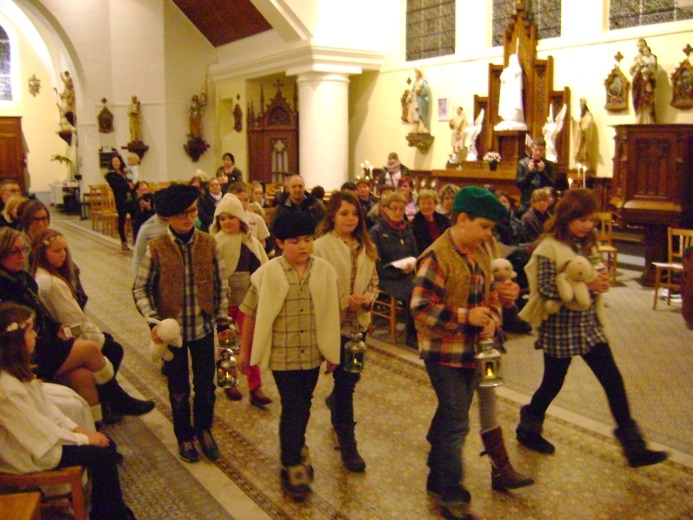 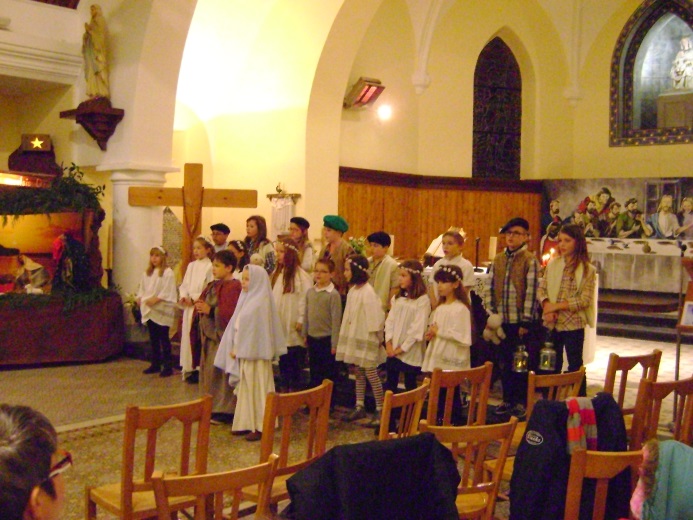 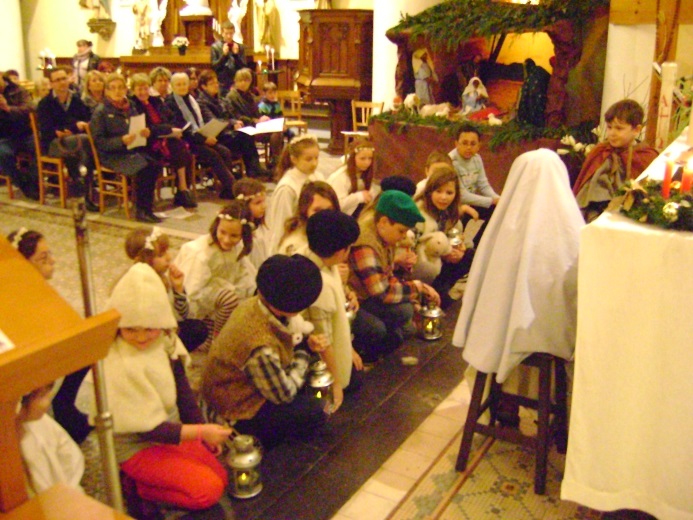 